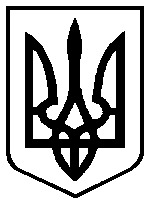 НОВОПЕТРІВСЬКА СІЛЬСЬКА РАДА                  ВИШГОРОДСЬКОГО РАЙОНУ КИЇВСЬКОЇ ОБЛАСТІП’ятдесят друга сесія сьомого скликання«30» липня 2019 року                                                                                     № 1561РІШЕННЯПро надання дозволу на розробленняпроекту землеустрою щодовідведення 16-ти земельних діляноку користування на умовах орендиРозглянувши клопотання Приватного акціонерного товариства  «Київобленерго» вих. №27/1/1504 від 24.06.2019 року щодо надання дозволу на розроблення проекту землеустрою щодо відведення земельної ділянки у користування на умовах оренди, керуючись частиною 3 статті 123, частиною другою статті 134 Земельного Кодексу України, статтею 26 Закону України «Про місцеве самоврядування в Україні», сільська рада ВИРІШИЛА:1.Надати Приватному акціонерному товариству «Київобленерго» дозвіл на розроблення проекту землеустрою щодо відведення 16 (шістнадцяти) земельних ділянок  у користування на умовах оренди для розміщення, будівництва, експлуатації та обслуговування будівель і споруд об'єктів передачі електричної та теплової енергії: під 15 опор ПЛЗ-10кВ та ТП -10/0,4кВ загальною орієнтовною площею 0,0104га, (вул. Озерна):                     - 1 (одна) земельні ділянка площею 0,0022 га під ТП-10/0,4кВ;-  11 (одинадцять) земельних ділянок по 0,0004га під опорами;
-  2 (дві) земельні ділянки по 0,0009 га під опорами;-  2 (дві) земельні ділянки по 0,0010 га під опорами).2. Приватному акціонерному товариству «Київобленерго» розроблений та погоджений у встановленому порядку проект землеустрою щодо відведення земельних ділянок, зазначених в пункті 1 цього рішення подати на затвердження сесії сільської ради.3. Контроль за виконанням цього рішення покласти на постійну депутатську комісію з питань землеустрою та земельних відносин, будівництва та архітектури.Сільський голова                                                                       Р.М. Старенький